REGIONE PUGLIA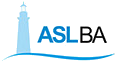 U.O.C. DI OSTETRICIA – GINECOLOGIA - P.O. CORATOPLANNING AMBULATORIAMBULATORIOCTGAMBULATORIO ECO-MORFOLOGICAAMBULATORIOG.A.R.AMBULATORIOG.A.T.AMBULATORIOGENERALEAMBULATORIOISTEROSCOPIACENTRO SCREENINGLUNEDIdalle 8 alle 10.30n. 8dalle 8.30 alle 10.30n. 4dalle 11 alle 13n. 5--------------------------MARTEDIDalle 15 alle 17n.8------------dalle 17 alle 19n. 5------------dalle 8 alle 14MERCOLEDIdalle 8 alle 10.30n. 8dalle 8.30 alle 10.30n. 4------dalle 11 alle 13n. 5------------------GIOVEDIDalle 8 alle 10.30n. 8------------------Dalle 8.30 alle 13.30Dalle 11 alle 13.00n. 4------VENERDIDalle 8 alle 10.30n. 8------------------Dalle 8.30 alle 13.30Dalle 11 alle 13n. 4------SABATODalle 8 alle 10.30n. 8------------Dalle 11 alle 13n.5------------